МИНИСТЕРСТВО ЗДРАВООХРАНЕНИЯ И СОЦИАЛЬНОГОРАЗВИТИЯ РОССИИФЕДЕРАЛЬНОЕ ГОСУДАРСТВЕННОЕ УЧРЕЖДЕНИЕРОССИЙСКИЙ НАУЧНЫЙ ЦЕНТРВОССТАНОВИТЕЛЬНОЙМЕДИЦИНЫ И КУРОРТОЛОГИИ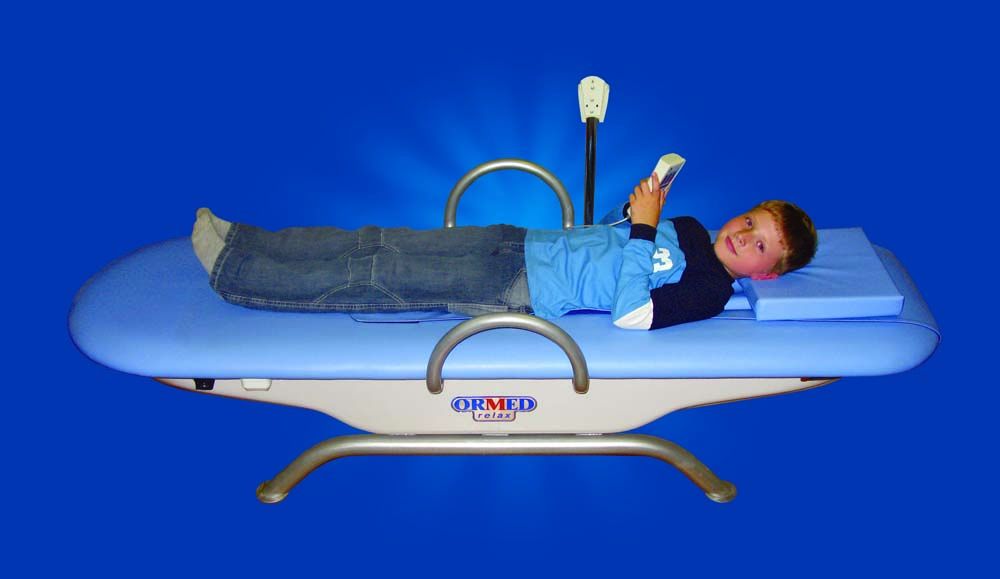 ПРИМЕНЕНИЕАППАРАТА ДОЗИРОВАННОГО ПАРАВЕРТЕБРАЛЬНОГОВИБРАЦИОННОГО МАССАЖА ПОЗВОНОЧНИКА«ОRMED - relax»ДЛЯ ПРОФИЛАКТИКИ И ВОССТАНОВИТЕЛЬНОГОЛЕЧЕНИЯ ДЕТЕЙ С НАРУШЕНИЕМ ОСАНКИИ СКОЛИОЗОМПособие для врачейАННОТАЦИЯПособие для врачей посвящено применению аппарата дозированного паравертеб-рального вибрационного массажа позвоночника «ОRMED - relax» для профилактики ивосстановительного лечения детей с нарушением осанки и сколиозом в образовательныхучреждениях (школа, гимназия, лицей, колледж, техникум, ВУЗ).Воздействие аппаратом «ОRMED-relax» осуществляется за счет механического вол-нообразного воздействия на паравертебральные зоны с одновременным выполнениеммассажа мышечно-связочного аппарата позвоночника.Комплексное лечение нарушений осанки и сколиоза позволяет в значительной степе-ни улучшить течение патологического процесса, активизировать обменно-трофическиепроцессы, способствуя повышению толерантности мышц к физической нагрузке и под-готавливая мышечный корсет к более активным воздействиям.Пособие для врачей предназначено для врачей по восстановительной медицине, фи-зиотерапевтов, педиатров, ортопедов, хирургов поликлиник, стационаров, центров повосстановительной медицине и реабилитации, санаторно-курортных учреждений.Учреждение-разработчик: ФГУ Российский научный центр восстановительной ме-дицины и курортологии МЗ СР РФ (директор – академик РАМН, профессор А.Н. Разу-мов);Авторы: академик РАМН А.Н. Разумов, д.м.н., профессор М.А. Хан, д.м.н.В.В.Попов, д.м.н., профессор И.П.Бобровницкий, к.м.н. О.В. Подгорная, Т.И. Давыден-ко, к.м.н. Л.В.Куянцева, Н.А.Микитченко, к.м.н. Е.Л.Вахова, к.м.н. Е.В.Новикова, к.м.н.А.В.Петрова, к.м.н. О.Ф.Попова, Л.Л.Битокова.ВВЕДЕНИЕАктуальность и социальная значимость проблемы реабилитации детей с наруше-нием осанки и сколиозом обусловлены высокой распространенностью патологии средидетского населения, социально-экономическими аспектами рассматриваемой проблемы.Дети с нарушениями осанки и сколиотической деформацией составляют большинство(77,1%) из числа больных с изменениями в опорно-двигательном аппарате. В настоя-щее время состояние здоровья большинства школьников внушает опасения. В век тех-нического прогресса учащиеся огромное количество времени проводят перед экранамикомпьютеров. Малоподвижный образ жизни вызывает мышечную гипотонию, результа-том чего является неспособность удерживать костный остов в вертикальном положении.Даже незначительные отклонения от нормы со стороны костно-мышечной системы в со-четании с неблагоприятными условиями могут приводить к появлению патологическихтипов осанки, предрасполагающих в дальнейшем к развитию искривлений позвоночника(1, 14). Нарушения осанки чаще всего встречаются среди детей дошкольного и особеннораннего школьного возраста, физически ослабленных, перенесших в раннем детстве тя-желые заболевания или страдающих хронической патологией. Среди неблагоприятныхфакторов следует отметить нерациональное питание, дефицит витаминов и микроэле-ментов, слабость мышечного корсета, раннюю вертикализацию, одностороннюю нагруз-ку, нерациональный режим дня и отдыха (10). На долю сколиоза, по результатам дис-пансерного наблюдения школьников, приходиться до 27% в структуре ортопедическойпатологии детского возраста. Прогрессирование деформации при сколиозе зависит отэтиологии, степени искривления и возраста больного. Наиболее неблагоприятным счи-тают сколиоз пубертатного периода, характеризующийся значительным прогрессирова-нием патологического процесса. Быстропрогрессирующая сколиотическая деформациявлечет за собой развитие осложнений со стороны жизненно-важных органов u1080 и системорганизма (7).Основной целью лечения нарушений осанки и сколиоза является создание крепкого,надежного мышечного корсета вокруг позвоночного столба, позволяющего удерживатьтуловище в вертикальном положении. Современное лечение нарушений осанки и ско-лиоза носит комплексный характер, зависит от характера течения заболевания, возрастаребенка, тяжести заболевания и склонности к прогрессированию, включает методы тро-фикостимулирующего воздействия. С целью повышения эффективности лечения патоге-нетически обоснованным является использование методов стимуляции кровообращенияи обменно-трофических процессов в области патологически измененных мышц спины спомощью аппаратного воздействия (6).Важное место в лечении нарушений осанки и сколиоза занимают технологии восста-новительной медицины. Лечебный комплекс при нарушении осанки и сколиозе в первуюочередь включает обязательное выполнение ортопедических мероприятий, применениеобщеукрепляющих средств - массажа, гидрокинезитерапии, методов коррекции дефор-мации позвоночника - ЛФК, корригирующие кроватки, ношение корсетов различных мо-дификаций, а также климатические и природные лечебные факторы (4).Консервативные мероприятия включают широкий спектр методов аппаратного воз-действия: электростимуляцию, лекарственный электрофорез, динамическую электроней-ростимуляцию, магнитотерапию, ультразвук и др. (9, 11,12).рофилактика развития нарушений осанки и сколиоза должна быть комплексной ивключать меры ортопедической коррекции, организацию рационального двигательногорежима и режима дня, полноценное питание, применение общеукрепляющих средств.Основной целью профилактики сколиоза является профилактика его прогрессирования,чем обусловлено диспансерное наблюдение за детьми с нарушением осанки и сколиозом.Раннее выявление дефектов осанки, начальных форм сколиоза и своевременно начатоелечение дает наиболее благоприятные результаты. Выбор эффективных u1084 методов лече-ния и профилактики осуществляется после всесторонней диагностики, в рамках которойопределяются приоритеты для восстановления нарушенных функций, поддержания надолжном уровне резервных возможностей организма, активации его защитно-приспосо-бительных реакций.Среди огромного разнообразия физических факторов в последние годы особое вни-мание привлечено к факторам механического воздействия. Самым распространенным ипризнанным фактором механического воздействия на организм человека является мас-саж, проведение которого возможно и с помощью специальных приборов (8). Процедурывибромассажа активно улучшают функциональное состояние опорно-двигательного ап-парата. Воздействие на опорные структуры позвоночника с целью оказания устойчивогомеханического массажа паравертебральных зон, позволяют получать качественно болеевыраженные. Процедуры вибромассажа хорошо сочетаются с лечебной гимнастикой,методами физио- и бальнеотерапии, что позволяет включать их в комплекс лечебныхмероприятий при указанной патологии. Вибротерапия - метод лечебного воздействиямеханическими колебаниями звуковой частоты, осуществляемый при непосредственномконтакте вибратора с тканями больного. При вибрации оказываются механические воз-действия на подлежащие кожные покровы, подкожную клетчатку, глубоко расположен-ные органы и ткани на основе дермосоматовисцеральных рефлексов. Вибрация оказыва-ет выраженное возбуждающее действие на различные группы механорецепторов кожи исосудов, свободные нервные окончания и вегетативные нервные проводники. Известно,что низкочастотная вибрация повышает тонус скелетной мускулатуры, усиливает ло-кальное крово-лимфообращение, активизирует трофические процессы (3).В настоящее время приоритетное использование в педиатрии отдают физическимфакторам низкой интенсивности, малой мощности, что обусловлено своеобразием от-ветных реакций ребенка на действие физиотерапевтических методов. Среди методов ме-ханического воздействий одним из новых и перспективных направлений является при-менение с целью массажа мышечно-связочного аппарата позвоночника приборов серии«ОRMED-relax», позволяющих проводить вибрационный массаж позвоночника. Методявляется безопасным, позволяет осуществлять с лечебной целью механическое перемещение позвонков в сагитальной и фронтальной плоскостях. В основе лечебного действиялежит вибрационно-механическое волнообразное воздействие на мышечно-связочныйаппарат позвоночника, а также рефлекторные механизмы, запускающиеся раздражениемрецепторов в рефлексогенных зонах, результатом чего является возникновение каскадаответных реакций.Отечественный аппарат дозированного паравертебрального вибрационного массажапозвоночника «ОRMED - relax» имеет наиболее оптимальный диаметр роликов-масса-жеров, автоматический выбор уровня регулировки силы воздействия, режим вибрации.Отличительной особенностью аппаратного комплекса «ОRMED - relax» является про-граммирование наиболее физиологичной траектории движения роликов-массажеров, аименно в 2-х плоскостях, мягко огибая позвоночник, что исключает возможность появ-ления болевого и травматического воздействия в сегментарно- заинтересованной зонепозвоночника (5).Указанный способ воздействия можно применять у детей с нарушением осанки исколиозом I –II степени медленно прогрессирующего течения.С целью более выраженного влияния на крово-, лимфообращение, улучшения тро-фики и функционального состояния мышц спины, повышения общей эффективноститерапии обосновано применение дозированного паравертебрального массажа позвоноч-ника от аппарата «ОRMED - relax» для профилактики и лечебного воздействия с цельюповышения толерантности мышц к физической нагрузке, подготовки мышечного корсетак более активным воздействиям у детей с нарушением осанки и сколиозом I –II степени.Решена важная задача профилактики и повышения эффективности лечения детей сприменением медицинской технологии, что имеет большое значение для гармоничногоразвития растущего детского организма и открывает перспективы для применения дан-ного метода в педиатрии.ПОКАЗАНИЯ К ИСПОЛЬЗОВАНИЮ МЕТОДА1. Нарушение осанки2. Сколиоз 1-2 степениПРОТИВОПОКАЗАНИЯ К ИСПОЛЬЗОВАНИЮ МЕТОДА• Общие противопоказания для физиотерапии• болевой синдром неясного генеза• эпилептический статус• новообразования любой этиологии и локализации• острые лихорадочные состояния неясной этиологии• тромбозы вен• состояние острого психического, алкогольного или наркотического возбуждения.МАТЕРИАЛЬНО - ТЕХНИЧЕСКОЕ ОБЕСПЕЧЕНИЕ1. Аппарат дозированного паравертебрального вибрационного массажа позвоночни-ка «ОRMED - relax», производитель ООО НВП «Орбита» (г.Уфа, Россия), ТУ 9444-001-22636951-00.ОПИСАНИЕ ТЕХНОЛОГИИ ПРОВЕДЕНИЯБольного укладывают на кушетку. Технический результат достигается возвратно-пос-тупательным движением роликов-массажеров вдоль позвоночника лабильно по паравер-тебральным линиям по заданной оси, согласно установленной в аппарате программе. Втечение одной процедуры механическому воздействию подвергается каждый позвонок,межпозвонковые диски и позвоночно-двигательные сегменты (ПДС). Биомеханическиеосновы процедуры заключаются в последовательном давлении снизу на позвоночник иоколопозвоночные мышцы и связки, которые поочередно сгибаются и разгибаются, сжи-маются и растягиваются. Кратковременное, но многократно повторяющееся воздействиена поперечный отросток позвонков возвращает их в физиологическое положение. Мощ-ность воздействия - до умеренного давления и безболезненной вибрации по ощущениямбольного. Высота расположения роликов для детей 6-11 лет равна 1, для 12-16 лет – 1-2ступеням. Уровень вибрации соответствует низким частотам, для которых характернотонизирующее влияние на тонус скелетной и гладкой мускулатуры. Для детей с наруше-нием осанки вибрация составляет 0-1 уровень, для детей со сколиозом – режим вибрациине использовали. Время воздействия для детей 6 – 11 лет составляет 10 минут, для детей12-16 лет – 15 минут. Процедуры проводят ежедневно, на курс № 10 процедур.Методика дозированного паравертебрального вибрационногомассажа позвоночника от аппарата «ОRMED - relax»при нарушении осанки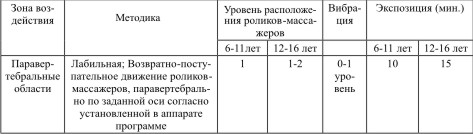 Методика дозированного паравертебрального вибрационного массажапозвоночника от аппарата «ОRMED - relax» при сколиозе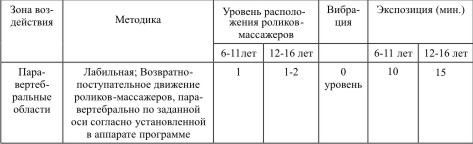 Лечебный эффект достигается за счет механического воздействия на сегментарно-рефлекторные зоны позвоночника, влиянию подвергаются не только части тела, но иобласти кожи, связаны с определенными сегментами спинного мозга, и уже через них свнутренними органами, иннервируемыми этими сегментами. При проведении воздейс-твия на паравертебральную область оказывается активное влияние как на опорно-двига-тельные структуры, так и внутренние органы, расположенные на значительном расстоя-нии. Таким образом, можно существенно влиять как на течение многих заболеваний, таки их профилактику.В аппаратах серии «ОRMED - relax» предусмотрен широкий выбор параметров воз-действия. Технические параметры аппарата предусматривают возможность воздействияна паравертебральную зону длиной до 850 мм, с осуществлением подъема роликов-мас-сажеров от 0 до 40 мм. Результатом курсового воздействия процедур массажа являетсяулучшение функционального состояния ЦНС, рецепторного аппарата, снижение степенивыраженности клинических проявлений патологии.В результате применения медицинской технологии выявлена эффективность метода,характеризующаяся улучшением функционального состояния мышц спины, благоприят-ным влиянием на клиническое течение.Комплексная оценка эффективности метода проводится на основании изучения дина-мической оценки данных функционального тестирования мышц туловища, состояния сер-дечно сосудистой системы, функции внешнего дыхания и бронхиальной проходимости.ВОЗМОЖНЫЕ ОСЛОЖНЕНИЯ ПРИ ИСПОЛЬЗОВАНИИ МЕТОДАПри использовании аппарата «ORMED-relax» для проведения процедур дозирован-ного паравертебрального вибрационного массажа позвоночника осложнений не отме-чалось.ЭФФЕКТИВНОСТЬ ИСПОЛЬЗОВАНИЯ МЕТОДАДля решения поставленных задач клинические наблюдения и специальные исследо-вания были проведены у 60 школьников в возрасте от 6 до 16 лет с нарушением осанкии сколиозом I – II степени с применением специальных дополнительных методов иссле-дования. Из них 40 детей получали курс дозированного паравертебрального вибрацион-ного массажа позвоночника от аппарата «ORMED-relax», 20 – составили контрольнуюгруппу.Эффективность применения дозированного паравертебрального вибрационного мас-сажа позвоночника от аппарата «ORMED-relax» оценивалась по динамике клинических,функциональных и других специальных методов исследования.НАРУШЕНИЯ ОСАНКИПод наблюдением находилось 30 школьников с нарушением осанки в возрасте от 6 до16 лет. После обследования детям с нарушением осанки был назначен курс дозирован-ного паравертебрального вибрационного массажа позвоночника от аппарата «ОRMED- relax» с целью купирования болевого синдрома, усиления локального кровотока и, какследствие, улучшения трофики нервно-мышечного аппарата, нормализации измененноготонуса мышц спины, удерживающих позвоночник в вертикальном положении.Динамическая оценка показателей ортопедического статуса позволила установитьулучшение показателей подвижности позвоночника у 90% детей основной группы подвлиянием дозированного паравертебрального вибрационного массажа позвоночника,благоприятную тенденцию к уменьшению чрезмерно увеличенного физиологическогокифоза в грудном отделе (у 40% детей), сглаженности поясничного лордоза (у 40% де-тей). Под влиянием дозированного паравертебрального вибрационного массажа позво-ночника от аппарата «ОRMED - relax» у большинства детей (80%) с нарушением осанкиустановлено улучшение показателей силовой выносливости мышц спины (в среднем на15%) как результат ускорения течения обменных процессов, улучшения трофики мышц.У большинства детей (67%) уже после первых процедур отмечалось улучшение об-щего состояния, уменьшение эмоциональной возбудимости, утомляемости. К серединекурса почти у 2/3 детей выявлено уменьшение жалоб на цефалгию. Снижение выражен-ности болевого синдрома в области позвоночника, миалгий отмечалось уже после од-нократного воздействия, к 3 процедуре обезболивающий эффект становился более вы-раженным и стойким. Полная ликвидация болевых ощущений к концу курса лечениядостигнута у 3 из 4 обследованных детей основной группы. У детей контрольной группыдинамика клинических симптомов была менее выраженной и недостоверной.Проведенные исследования функции внешнего дыхания (ФВД) показали, что у детейс нарушением осанки под влиянием курсового u1074 воздействия дозированного паравертеб-рального вибрационного массажа позвоночника наблюдалась положительная динамикабольшинства показателей по данным кривой «поток-объем», что проявлялось тенденци-ей к увеличению легочных объемов: форсированной жизненной емкости легких (FVC)у 70% обследованных детей, а также незначительном повышении показателей: объемафорсированного выдоха за первую секунду (FEV1), пиковой скорости выдоха (PEF),максимальной объемной скорости в точке выдоха (MEF25) , и максимальной объемнойскорости в точке выдоха (MEF 50) в среднем у 60% больных, что можно объяснить опос-редованным влиянием проводимых процедур на увеличение экскурсии мышц груднойклетки. В контрольной группе увеличение показателя FVC отмечалось в 40% случаев,положительная динамика скоростных показателей была выявлена у 60% детей. Однакодинамика средних значений всех флоуметричеких показателей у пациентов с нарушени-ем осанки не была статистически значимой как в основной, так и в контрольной группе.Оценка пиковой скорости выдоха под влиянием курса дозированного паравертеб-рального вибрационного массажа позвоночника от аппарата «ОRMED - relax» выявилаположительную динамику показателя у 75% обследованных детей, было установленостатистически значимое (р=0,002) увеличение средних значений пиковой скорости вы-доха с 356,00 ± 13,52 л /мин до 371,25 ± 11,53 л/мин. В группе сравнения также наблюда-лась тенденция к увеличению показателя с 356,5 ± 25,12 л/мин. до 369,00 ± 28,48 л/мин.,однако изменения не были статистически значимыми (р=0,179).Мониторинг показателей артериального давления и частоты сердечных сокращенийдо и после курса дозированного паравертебрального вибрационного массажа позвоноч-ника от аппарата «ОRMED - relax» выявил физиологические колебания этих показателей.На протяжении курса достоверной динамики АД и ЧСС в целом по группе не отмеча-лось, однако, индивидуальный анализ показал снижение лабильности показателей АД иЧСС у всех школьников, что свидетельствовало о благоприятном влиянии дозированногопаравертебрального вибрационного массажа позвоночника от аппарата «ОRMED - relax»у детей с нарушением осанки.По данным электрокардиографии после курса дозированного вибрационного масса-жа позвоночника отмечалось увеличение числа больных с синусовым ритмом, уменьше-ние количества школьников с синусовой аритмией и миграцией предсердного водителяритма, что свидетельствовало о положительном влиянии вибрационного массажа позво-ночника от аппарата «ORMED-relax» на функционированное состояние сердечнососу-дистой системы,Согласно полученным результатам, число детей с неполной блокадой правой нож-ки пучка Гиса, транзиторным нарушением внутрижелудочковой проводимости осталосьпосле курса лечения без динамики. В контрольной группе все указанные показатели непретерпели существенных сдвигов.В результате проведенного курса дозированного паравертебрального вибрационногомассажа позвоночника от аппарата «ОRMED - relax» у большинства детей (80,0%) основ-ной группы с нарушением осанки разработанная технология оказалась эффективной, вконтрольной группе положительная динамика выявлена у 60,0% детей (р< 0,05).Таким образом, применение дозированного паравертебрального вибрационного мас-сажа позвоночника от аппарата «ОRMED - relax» у детей с нарушениями осанки бла-гоприятно воздействует на динамку ортопедического статуса, снижает степень болевыхощущений в паравертебральной области, способствует повышению силовой выносли-вости мышц и нормализации их тонуса вследствие биомеханического воздействия напаравертебральные области; улучшает состояние кардио-респираторной системы в виденормализации процессов возбуждения в синусовом узле, снижения лабильности артери-ального давления, увеличения пиковой скорости выхода.СКОЛИОЗКлинические исследования и специальные методы исследования были проведены у30 школьников, страдающих сколиозом в возрасте от 6 до 16 лет. Из них 20 детей получа-ли дозированный паравертебральный вибрационный массаж позвоночника от аппарата«ОRMED - relax», 10 детей составили контрольную группу.Динамический анализ клинических симптомов выявил благоприятное влияние про-цедур дозированного паравертебрального вибрационного массажа позвоночника от ап-парата «ОRMED - relax» на показатели ортопедического статуса, о чем свидетельство-вало уменьшение ассиметрии надплечий, лопаток, сглаженности треугольников талии у85,5% детей, повышение степени подвижности позвоночника у 90,0% детей, уплощение«мышечного валика» у 50,0% детей. Более выраженная динамика со стороны ортопеди-ческого статуса имела место у детей с 1 степенью сколиоза.У детей с пальпаторной болезненностью под влиянием курсового воздействия дози-рованного паравертебрального вибрационного массажа позвоночника «ОRMED - relax»в 60,0% случаев отмечалось полное исчезновение указанного симптома, значительноеего уменьшение – 40,0% случаев. В контрольной группе благоприятная динамика орто-педической симптоматики была менее выраженной.Под влиянием дозированного паравертебрального вибрационного массажа поз-воночника от аппарата «ОRMED - relax» у детей со сколиозом несколько улучшилисьпоказатели силовой выносливости мышц спины, что является следствием механичес-кого воздействия, активизирующего кровообращение и скорость обменно-трофическихпроцессов нервно-мышечного аппарата под влиянием процедур от аппарата «ОRMED- relax». У детей основной группы в среднем показатель силовой выносливости мышцспины увеличился на 12%. В контрольной группе показатели состояния мышечной вы-носливости сохранились без изменения.На основании результатов мониторирования бронхиальной проходимости под дейс-твием дозированного паравертебрального вибрационного массажа позвоночника уста-новлена достоверная положительная динамика скоростных показателей пиковой скоро-сти выдоха. Тенденция к улучшению показателей пиковой скорости выдоха, выявленнаяк середине курсового воздействия, сохраняла свою направленность к концу курса ле-чения. В результате курсового воздействия у 65% детей основной группы отмечалосьулучшение, средние значения пиковой скорости увеличились с 349,17 ± 7,49 л/мин. до370,67 ± 7,82 л/мин. (р<0,05). В группе сравнения также была выявлена положительнаядинамика, однако статистически значимых изменений не регистрировалось.При сравнении параметров кривой «поток-объем», в основной группе отмечается до-стоверное улучшение показателей FVC и FEV1. Динамический анализ результатов ФВДвыявил увеличение форсированной жизненной емкости легких и объема форсированно-го выдоха за 1 секунду у 70% больных. Положительная динамика максимальных объемовскоростей в точке выхода 25% и 50% ФЖЕЛ была отмечена в 65% случаев.В контрольной группе динамика средних значений основных флоуметрических по-казателей была менее значимой.Мониторинг артериального давления и частоты сердечных сокращений до и послепроцедуры вибрационного массажа выявил физиологические колебания этих показате-лей. На протяжении курса достоверной динамики АД и ЧСС в целом по группе не от-мечалось, однако, индивидуальный анализ результатов показал снижение лабильностипоказателей АД и ЧСС у всех детей, что свидетельствовало о благоприятном влияниивибрационного массажа от аппарата «ОRMED - relax» на деятельность сердечнососудис-той системы.По данным электрокардиографии после курса дозированного паравертебральноговибрационного массажа позвоночника отмечалось увеличение числа школьников с си-нусовым сердечным ритмом и уменьшение с проявлениями синусовой аритмии легкойи умеренной степени выраженности на 10,0%. В контрольной группе динамики показа-телей ЭКГ не отмечалось. Установленные динамические сдвиги показателей электро-кардиографии свидетельствовали о положительном влиянии дозированного паравертеб-рального вибрационного массажа позвоночника от аппарата «ОRMED - relax» в целомна функциональное состояние сердечнососудистой системы, нормализацию процессоввозбуждения в синусовом узле.На основании проведенной комплексной оценки клинико-функциональных данныхустановлена более высокая эффективность в основной группе школьников со сколиозом(75%), чем в группе контроля (60%).Таким образом, в результате проведенных исследований установлено благоприят-ное влияние дозированного паравертебрального вибрационного массажа позвоночникаот аппарата «ОRMED - relax» на течение сколиоза I и II степени у детей, что проявлялосьтенденцией к нормализации показателей ортопедического статуса, улучшением функци-онального состояния мышц туловища, функции внешнего дыхания, показателей состоя-ния сердечнососудистой системы у детей.__ЗАКЛЮЧЕНИЕВыработка и поддержание правильной осанки школьников позволит сохранить здо-ровье подрастающего поколения, именно поэтому важной задачей восстановительноймедицины сегодня является использование современных и доступных методов коррек-ции нарушений позвоночника на ранних этапах проявления патологии позвоночника.Позвоночник является главным остовом организма. Каждый позвонок контролирует работу определенных органов и частей тела, поэтому ассиметричное давление на позвонки,их деформация или смещение влекут различные неблагоприятные последствия для орга-низма. Лечебные мероприятия, проводимые в настоящее время при нарушениях осанкии сколиозе у детей, включают воздействие многими физическими факторами. Среди нихшироко используют средства лечебной физкультуры, массаж, аппаратную физиотера-пию. Комплексное применение методов восстановительной медицины является важнымрезервом повышения эффективности проводимого лечебного воздействия.В профилактике и восстановительном лечении заболеваний опорно-двигательногоаппарата большое внимание уделяют средствам механического воздействия. В послед-нее время в практику широко внедряются средства вибромеханического воздействия. Впедиатрической практике приоритетным является использование физических факторовнизкой интенсивности, малой мощности, что обусловлено своеобразием ответных ре-акций детского организма на различные воздействия вследствие высокой чувствитель-ности нервной системы, более выраженной интенсивности обменных и репаративныхпроцессов.Среди методов механического воздействия одним из новых и перспективных направ-лений является применение приборов серии «ORMED-relax», позволяющих проводитьвибрационный массаж позвоночника. Малая энергетическая нагрузка, мягкое действиефактора, широкий диапазон параметров воздействия позволяют оказывать лечебное воз-действие пациентам разных возрастных групп. Проведенными ранее исследованиямидоказано активное стимулирующее действие аппаратного массажа на нервно-мышечныйаппарат сегментарно заинтересованных зон, благоприятное действие на состояние кро-во-лимфообращения, обменно-трофические процессы. Дозированный паравертебраль-ный вибрационный массаж позвоночника от аппарата «ORMED-relax» - это новый, эф-фективный и безопасный метод воздействия, позволяющий оказывать активное влияниена позвонок, межпозвонковые диски, околопозвоночные мышцы и связки.В процессе курсового воздействия дозированного паравертебрального вибрационно-го массажа позвоночника от аппарата «ORMED-relax» возникает каскад ответных реак-ций организма, позволяющих запустить механизм коррекции имеющихся нарушений.Данные о выраженном анальгетическом эффекте метода, трофикостимулирующем испазмолитическом действии, обосновывают перспективность и патогенетическую направ-ленность процедур дозированного паравертебрального вибрационного массажа позвоноч-ника в лечении различных заболеваний у детей. В последние годы опубликованы отдельныесообщения об эффективном применении дозированного паравертебрального вибрацион-ного массажа позвоночника от аппарата «ORMED-relax» в детской практике. Однако, донастоящего времени отсутствует научное обоснование возможности и целесообразностиприменения дозированного паравертебрального вибрационного массажа позвоночника отаппарата «ORMED-relax» при нарушении осанки и сколиозе, не разработаны оптимальныепараметры воздействия, не изучен механизм формирования лечебного действия, возраст-ные аспекты, не определены дифференцированные показания и противопоказания.Для решения поставленных задач клинические наблюдения и специальные исследо-вания были проведены у 60 школьников в возрасте от 6 до 16 лет с нарушением осанки исколиозом I – II степени с применением специальных дополнительных методов исследо-вания. Из них 40 детей получали курс дозированного паравертебрального вибрационногомассажа позвоночника от аппарата «ORMED-relax», 20 – составили контрольную группу(без вибрационного массажа).Курсовое воздействие дозированного паравертебрального вибрационного массажапозвоночника от аппарата «ORMED-relax» переносилось детьми хорошо, побочных ре-акций не отмечалось.Результаты проведенного исследования у детей с нарушением осанки и сколиозомпозволили установить благоприятное влияние дозированного паравертебрального виб-рационного массажа позвоночника от аппарата «ORMED-relax» на клиническое течениеу школьников с нарушением осанки и сколиозом. У большинства детей с нарушениемосанки уже после первых процедур значительно сократилось количество жалоб на утом-ляемость, в результате курсового воздействия наблюдалось повышение толерантностимышц к физическим нагрузкам. Уменьшение выраженности болевого синдрома в облас-ти позвоночника, цефалгии отмечалось с первых процедур, к середине курса леченияобезболивающий эффект становился более выраженным и стойким. Полное купированиеболевого синдрома к концу курса лечения достигнуто у 75% обследованных детей.По результатам проведенного обследования установлена положительная динамикасо стороны ортопедического статуса в группе детей, страдающих сколиозом I и II сте-пени в виде улучшения осанки, уплощения мышечного валика, увеличения амплитудыдвижений в позвоночнике, благоприятной динамики косметического дефекта. Физио-логической основой такого результата, по-видимому, является выраженное трофикос-тимулирующее и спазмолитическое действие фактора непосредственно на позвоночно-двигательные структуры и ткани в подлежащей воздействию зоне. При прохождениироликов-массажеров паравертебральных участков восстанавливается подвижность поз-вонков как результат ликвидации мышечно-тонических синдромов, улучшаются процес-сы проведения нервной импульсации, вследствие восстановления сегментарной вегета-тивно-висцеральной регуляции улучшается деятельность внутренних органов.Под влиянием дозированного паравертебрального u1074 вибрационного массажа позвоночника «ORMED-relax» у большинства школьников улучшились показатели силовойвыносливости мышц туловища, что является результатом механического воздействияпроцедур, стимулирующих скорость обменно-трофических процессов нервно-мышеч-ного аппарата. Биомеханическое воздействие на симметрично расположенные мышцыоказывается в неравной степени, вследствие имеющейся деформации позвоночника ифизиологической несбалансированности мышц. У 80,0% детей основной группы с на-рушениями осанки удалось повысить показатель силовой выносливости мышц спины всреднем на 15%, в группе сколиоза на 12 % соответственно. В контрольной группе дина-мика клинических симптомов была менее выраженной и недостоверной.Под влиянием дозированного паравертебрального вибрационного массажа позвоноч-ника «ORMED-relax» отмечалось улучшение настроения пациентов, что в свою очередьсказывалось на стабилизации эмоциональной сферы больного, повышении устойчивос-ти к различным психотравмирующим ситуациям.Мониторинг артериального давления и пульса до и после процедур вибрационногомассажа выявил изменение указанных показателей в пределах физиологических колеба-ний. В течение всего курса применения дозированного паравертебрального вибрацион-ного массажа позвоночника от аппарата «ORMED-relax» достоверно неблагоприятнойдинамики АД и ЧСС в целом по группам не отмечалось.Достоверно увеличились показатели функции внешнего дыхания: форсированнойжизненной емкости легких (FVC) у 70% детей с нарушением осанки, установлено незна-чительное повышение показателей объема форсированного выдоха за первую секунду(FEV1), пиковой скорости выдоха (PEF), максимальной объемной скорости в точке вы-доха (MEF25), и максимальной объемной скорости в точке выдоха (MEF 50) в среднем у60% больных основной группы, что объясняется увеличением экскурсии грудной клеткии легочной вентиляции вследствие нормализации регулирующей деятельности цент-рального аппарата дыхания и купирования реберно-позвоночных блоков. В контрольнойгруппе увеличение показателя FVC отмечалось лишь в 40% случаев.В группе детей со сколиозом I и II степени под действием дозированного паравертеб-рального вибрационного массажа позвоночника установлена достоверная положитель-ная динамика скоростных показателей пиковой скорости выдоха (с 349,17 ± 7,49 л/мин.до 370,67 ± 7,82 л/мин. (р<0,05). В группе сравнения тенденция к увеличению показателябыла менее выраженной. Динамический анализ результатов исследования функции вне-шнего дыхания выявил увеличение форсированной жизненной емкости легких и объемафорсированного выдоха за 1 секунду у 70% больных. При сравнении параметров кривой«поток-объем», в основной группе отмечается достоверное улучшение показателей FVC(с 94,355 ±1,20 до 96,25 ± 0,91, р =0,047) и FEV1 (с 93,00 ± 1,37 до 95,25 ± 1,77, р=0,017),в контрольной группе была выявлена тенденция к увеличению средних значений основ-ных флоуметрических показателей, однако статистически значимых изменений установ-лено не было (р>0,05).Таким образом, на основании проведенных исследований доказана возможность ицелесообразность включения процедур дозированного паравертебрального вибрацион-ного массажа позвоночника от аппарата «ORMED-relax» в комплекс профилактическихи лечебных мероприятий у детей с нарушением осанки и сколиозом I и II степени.Установлена терапевтическая эффективность процедур дозированного паравертеб-рального вибрационного массажа позвоночника от аппарата «ORMED-relax» при нару-шении осанки (80%) и сколиозе I и II степени у детей (75%).Выявлено благоприятное влияние дозированного паравертебрального вибрацион-ного массажа позвоночника от аппарата «ORMED-relax» на клиническое течение нару-шений осанки и сколиоза I –II степени, характеризующееся благоприятной динамикойортопедического статуса, уменьшением болевого синдрома, мышечной контрактуры,улучшением функционального состояния мышц туловища.Доказано улучшение функционального состояния сердечнососудистой и дыхатель-ной систем, о чем свидетельствуют благоприятные сдвиги электрокардиографических ифлоуметрических показателей.Разработаны оптимальные технологии применения дозированного паравертебраль-ного вибрационного массажа позвоночника от аппарата «ORMED-relax» при нарушени-ях осанки и сколиозе I –II степени у детей с учетом возраста и клинического течениязаболевания.При нарушении осанки: воздействие дозированного паравертебрального вибраци-онного массажа позвоночника от аппарата «ORMED-relax» проводится паравертебраль-но, лабильно, у детей младшего школьного возраста - без режима вибрации, у старшихшкольников – возможно с режимом вибрации при отсутствии быстропрогрессирующегохарактера заболевания, уровень роликов младшие школьники - 1, старшие школьники1-2, время воздействия 6-11 лет – 10 мин., 12-16 лет – до 15 мин., е/дн, на курс до 10процедур.При сколиозе I–II степени: воздействие дозированного паравертебрального вибра-ционного массажа позвоночника от аппарата «ОРМЕД-релакс» проводится паравертеб-рально, лабильно, у всех детей - без режима вибрации, уровень роликов младшие школь-ники - 1, старшие школьники 1-2, время воздействия 6-11 лет – 10 мин., 12-16 лет – до 15мин., е/дн, на курс до 10-12 процедур.На основании проведенного исследования разработаны дифференцированные по-казания и противопоказания к применению дозированного паравертебрального вибра-ционного массажа позвоночника от аппарата «ORMED-relax» при нарушении осанки исколиозе I и II степени у детей.Высокая эффективность метода, доступность, простота выполнения процедур, воз-можность индивидуального подхода к пациенту, хорошая переносимость процедур, от-сутствие побочных реакций, простота, наличие отечественной аппаратуры позволяютрекомендовать, использовать дозированный паравертебральный вибрационный массажпозвоночника от аппарата «ORMED-relax» для профилактики и восстановительного ле-чения детей с нарушением осанки и сколиозом I и II степени в различных детских ле-чебно-профилактических (поликлиника, оздоровительный и реабилитационный центр,санаторно-курортное учреждение) и образовательных учреждениях (школа, гимназия,лицей, колледж, техникум, ВУЗ).__СПИСОК ИСПОЛЬЗОВАННОЙ ЛИТЕРАТУРЫ:1. Барсов М.К. К этиологии и терапии сколиоза. М.- 1989г.2. Боголюбов В.М. Техника и методики физиотерапевтических процедур. Справоч-ник под редакцией академика РАМН профессора В.М.Боголюбова Москва, 2002г.3. Боголюбов В.М., Пономаренко Г.Н. Общая физиотерапия. 2-е изд. перераб. – М.-СПб: СЛП, 1997. – 480 с.4. Ветрилэ С.Т., Морозов А.К., Кисель А.А.// Вестник травматологии и ортопедии им.Н.Н.Приорова, - 2003г., № 1, с.11-20.5. Гиниятулин Н.И. Новые методы и новые технологии оздоровления позвоночника икоррекции осанки. – Курортные ведомости №1 (46), - 2008г. - с. 72.6. Гэлли Р.Л., Спайт Д.У., Симон Р.Р.// Неотложная ортопедия. Позвоночник: Переводс англ.- М.: Медицина, 1995г.7. Дмитриева Г.П., Назарова Р.Д. // Вертебрология. Проблемы. Поиски. Решения. М.1998, с. 17-18.8. Еремушкин М.А Массаж при коррекции функциональных нарушений структуропорно-двигательного аппарата. – Массаж. Эстетика тела. №1- 2005г.9. Карачевцева Т.В., Умарова Х.Т. Физиотерапия в педиатрии. Ташкент, 1993г.10. Мусалатов Х.А., Юмашев Г.С. // Травматология и ортопедия: учебник для студен-тов медицинских вузов. - М.: Медицина, 1995.11. Ненашева Т.В., Комарова Л.А. Физические методы лечения диспластического ско-лиоза у детей: Обзор // Вопросы курортологии, физиотерапии и лечебной физкультуры,- 1995,- №5.- С. 44-46.12.Пономаренко Г.Н. Электромагнитотерапия и светолечение. - Санкт-ПетербургМир и семья - 95, 1995г.13.Разумов А.Н., Хан М.А., Кривцова Л.А., Демченко В.И. Физиотерапия: Учебноепособие - Москва – Омск, 2002г.14. Фищенко В.Я., Сайед Мухсен. Этиология и патогенез сколиоза // Вертебрология- проблемы, поиски, решения. М.,1998, с. 63-64